Publicado en Sant Just Desvern el 23/09/2022 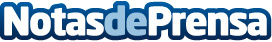 Los accionamientos de camiones del futuro: Schaeffler electrifica los vehículos comerciales Schaeffler desarrolla motores eléctricos de alto rendimiento, para vehículos comerciales, que tienen una eficiencia superior al 97 % - La electrónica de potencia de 800 voltios ahorra peso y costes a los fabricantes - El innovador sistema de gestión térmica reduce los tiempos de carga
Datos de contacto:Nuria Galimany934803677Nota de prensa publicada en: https://www.notasdeprensa.es/los-accionamientos-de-camiones-del-futuro Categorias: Internacional Nacional Automovilismo Sostenibilidad Industria Automotriz Innovación Tecnológica http://www.notasdeprensa.es